اولا: معلومات شخصية: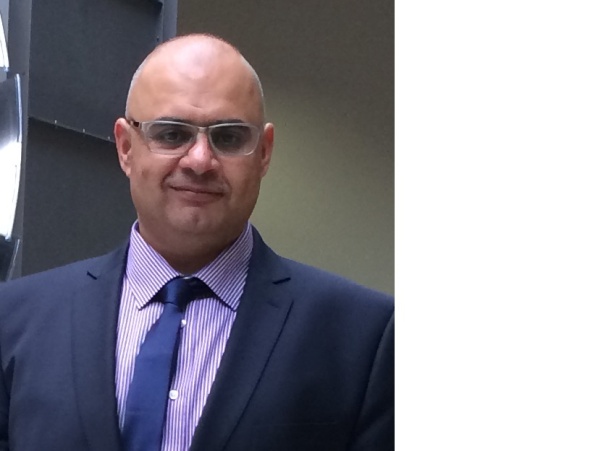 اللقب العلمي	: 	استاذ مساعدمحل و تاريخ الولادة:	5 -9- 1976 بغداد – العراقمعامل هيرتش (h index): 1 اعتمادا على بيانات الباحث العلميالجنسية		:	عراقيالحالة الزوجية	:	متزوج ولديه اربعة اطفال. رقم الهاتف النقال	:	00964 7736458960البريد الالكتروني	:	ahmedfalh.eng@gmail.com and ahmedfalh@engineering.uodiyala.edu.iqعنوان العمل	:	 كلية الهندسة – جامعة ديالى – بعقوبة – محافظة ديالى – العراق.ثانيا: المؤهلات العلمية:دكتوارة هندسة وتصميم مواد – جامعة نوتنهكام –انكلترا- المملكة المتحدة- 2012-2016.ماجستير هندسة معادن – الجامعة التكنولوجية – بغداد العراق – 1999- 2002.بكلوريوس هندسة معادن – الجامعة التكنولوجية – بغداد العراق – 1999- 2002.ثالثا: الدورات التدريبية والعضوية :دورة تدريبة في جامعة فرايبرك  التقنية الالمانية 2010.دورة طرائق التدريس و سلامة اللغة – 2003 – كلية التربية – جامعة ديالي.دورة الحاسوب –1999 – الجامعة التكنولوجية- بغداد.شهادة كفائة اللغة الاتكليزية – 1998 – كلية اللغات – جامعة بغداد.عضو نقابة المهندسين العراقيين منذ العام 1999.عضو نقابة المعلميين العراقيين منذ العام 2008.رابعا: اللغات المتقنة:العربية – اللغة الام.الانكليزية –تحدث وكتابة- مستوى متقدم.خامسا: التاريخ الوظيفي و المناصب الادارية:رئيس قسم الهندسة الكيمياوية - كلية الهندسة – جامعة ديالى – منذ العام 2017 و و لحد الان .رئيس اللجنة الامتحانية - كلية الهندسة – قسم الهندسة الكيمياوية – منذ العام 2017 و و لحد الان.عضو في اللجنة العلمية - قسم الهندسة الكيمياوية - كلية الهندسة – جامعة ديالى – منذ العام 2017 و و لحد الان .تدريسي - كلية الهندسة – جامعة ديالى – منذ العام 2005 و لحد الان.محاضر ومقيم في مختبر كورسMM4 CFD, Computational Fluid Dynamics لطلبة البكلوريوس والماجستير في جامعة نوتنكهام –انكلترا – اللملكة المتحدة.مقرر قسم هندسة الاتصالات في جامعة ديالى كلية الهندسة للفترة من 2007-2011 .عضو اللجنة الامتحانية - كلية الهندسة – قسم هندسة الاتصالات – جامعة ديالى من 2006 الى 2011.مسؤل وحدة البحث والتطوير في كلية الهندسة جامعة ديالى من 2005 ال2007.سادسا: مقييم ومحكم في المجلات العلمية:Diyala Journal of Engineering Sciences.سابعا: الجوائز و التكريمات:ثامنا: الاشراف على رسائل الماجستير و الدكتوراة:تاسعا : كتب الشكر و التقدير:رئيس جامعة	3  كتاب شكر و تقديرعميد		7 كتاب شكر و تقديرعاشرا: البحوث المنشورةاكثر من خمسين بحث علمي في مجلات عالمية و عربية مختلفة و حسب الجدول ادناه:احد عشر: المؤتمرات العلمية:المشاركة في العديد من المؤتمرات:اثنى عشر : الكتب المؤلفةثلاثة عشر: المزيد من المعلومات عن النشاط العلمي يمكن ايجادها على روابط التواصل الاجتماعي و العلمي :YouTube channel 		Publons  		https://publons.com/author/1219679/ahmed-falh-hasan#profile 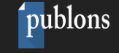 Mendeley  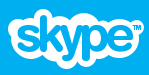 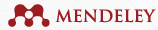 Skype 				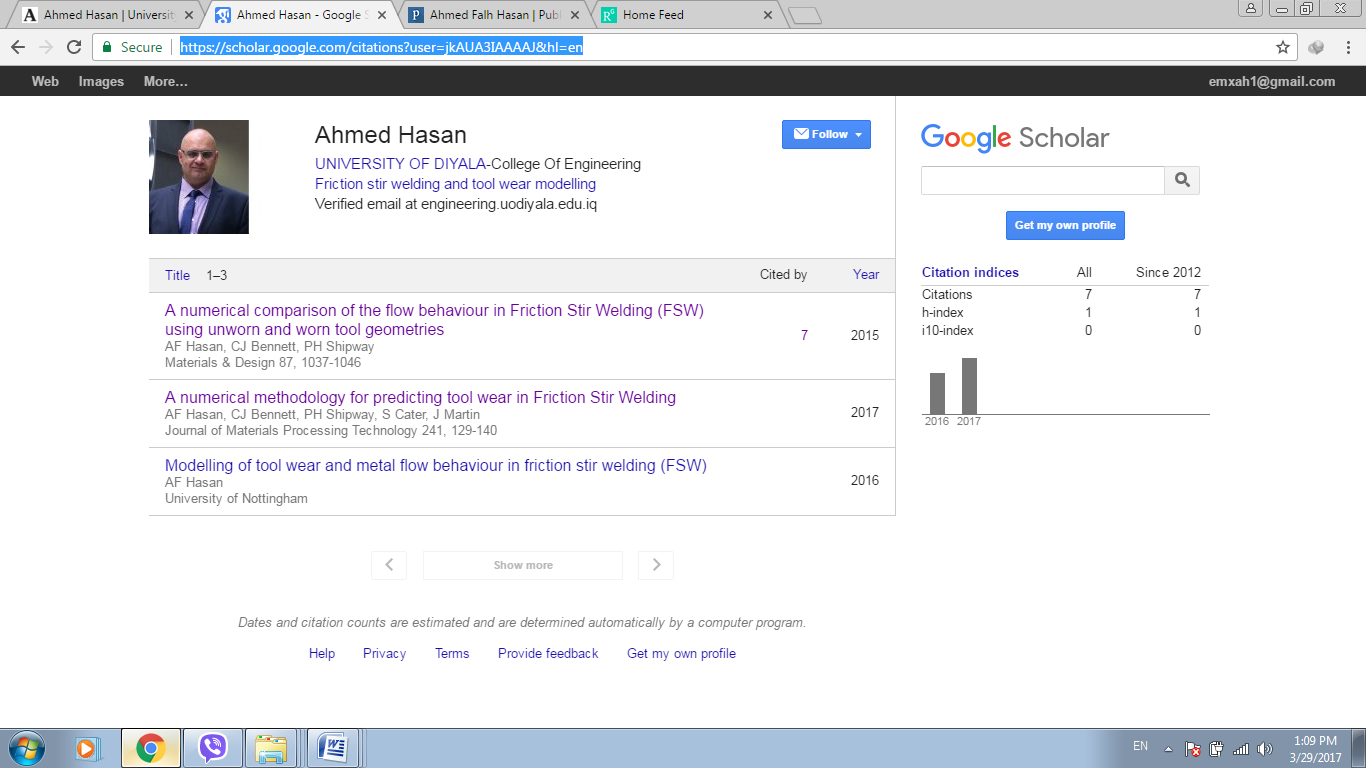 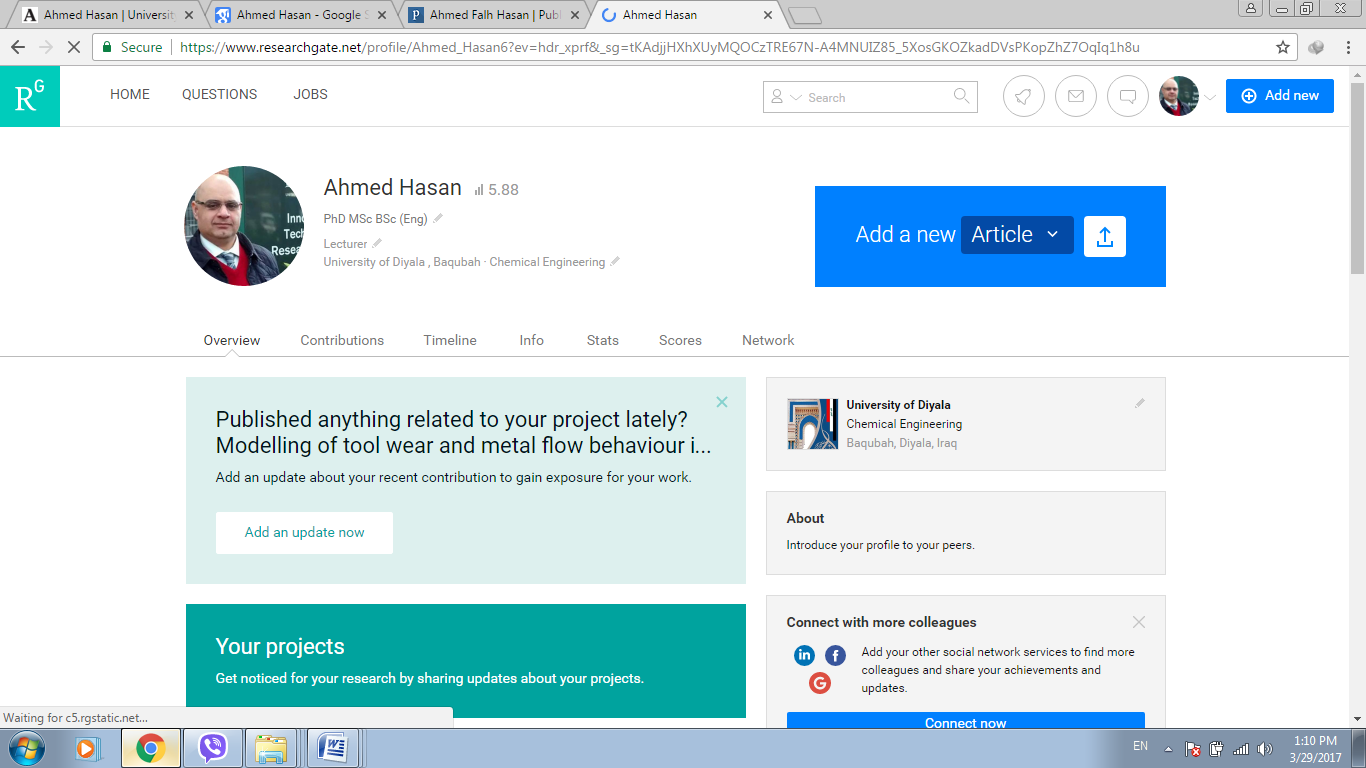 Public speaking skill for PGR teachers 08/06/2016Performance in lecturing 15/03/2016Introduction to C for engineering programmers 11,18/02/2016MATLAB for engineering programmers 09,14/12/2015A practical look at core teaching skills 03/12/2015Supporting students doing undergraduate projects and dissertation 09/11/2015Quantitative methods for engineering 02,06/06/2014Marking and assessment 08/11/2013Presentation skills :structure and technique 25/10/2013Centre for English language education, pre sessional programme, University of Nottingham, Nottingham, England05/01/2012 -29/06/2012IELTS, test 2012TOEFL ,ITP, test2011Trainer in CSP (IRD),INC "Business Management" Iraq. April 2008 to May 2009NoTitle of researchJournal namePublisher or hosting ISSN1A numerical methodology for predicting tool wear in Friction Stir Welding. Journal of Materials Processing Technology. 2017. 241: p.129-140.Elsevier0924-01362A numerical comparison of the flow behaviour in Friction Stir Welding (FSW) using unworn and worn tool geometries. Materials & Design, 2015. 87: p. 1037-1046. Elsevier0264-12753A. Effect of cooling rate on the mechanical properties of dual phase steel welding. Journal of development and engineering, Vol.14, No.1, 2010. Published by Al Mustansiriyah University, Iraq2520-09174A. Use of Artificial Neural Network for Estimation of the Dissolved of Rutile Ore. Diyala Journal for pure sciences, Vol 7, No. 2, 2010. Published by Diyala University, Iraq2222-83735A. State some mechanical properties for Al- alloy welded by seam welding technique.Diyala journal of engineering sciences, Vol. 3, No.1, 2010. Published by Diyala University, Iraq199987166A. Experimental study for preparation and evaluation the mechanical properties of composite materialDiyala journal for applied researchers, Vol.4, No. 1, 2008. Published by Diyala University, Iraq1992-07847Preparation acid resistance ceramic from Iraq ore. Diyala Journal of applied researchers, Vol.2, No.1, 2006. Published by Diyala University, Iraq1992-07848A. Manufacturing of high frequency transformer core from Nickel ferrite. Journal of Diyala education, No.22, 2006.Published by Diyala University, Iraq9A. Effect of mullite phase on some properties of hard porcelain. AL-Fatih Journal, No.27Published by Diyala University, Iraq.1996-8752NoConference Paper title  Proceeding or journal name 1TriboUK 2015. A numerical Methodology for calculating tool wear in Friction Stir Welding “A”.In Tribo UK conference. 2015. Loughborough University2First Scientific Conference in Engineering Sciences, Dailya University, College of Engineering, Dec. 22-23, 2010. Iraq.A. State strain and deformation for polymer composite material by using numerical solution.Diyala Journal for Engineering Sciences, special issue.ISSN 1999-8716.3AME2007 conference. 2007. UKM- Malaysia. Computer added predication of advance ceramic laser sealing “AME2007 conference. UKMSCOPUS 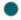 Research Gate 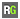 https://www.researchgate.net/profile/Ahmed_Hasan6Acadimeca.edu 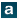 https://uodiyala.academia.edu/AhmedHasanGoogle Scholar 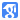 https://scholar.google.com/citations?user=jkAUA3IAAAAJ&hl=enLinkedin 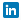 Facebook 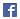 Twitter 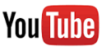 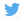 